Пресс-релиз заседанияКомитета по профессиональной этике и независимости аудиторов Саморегулируемой организации аудиторов Ассоциации «Содружество»4 апреля 2023 года в очной форме (дистанционно) состоялось заседание комитета по профессиональной этике и независимости аудиторов СРО ААС (далее – Комитет).На заседании, помимо членов Комитета, присутствовал руководитель Аналитического центра СРО ААС Гришаев А.В. На заседании были рассмотрены:Утверждение кандидатуры секретаря Комитета; Оценка безупречной деловой (профессиональной) репутации аудиторов; Жалобы. По первому вопросу Комитет утвердил нового секретаря Комитета.По второму пункту повестки заседания Комитет рассмотрел вопросы соответствия восьми аудиторов требованиям к членству в части наличия безупречной деловой (профессиональной) репутации (далее- БДПР) в связи с   обнаруженными в отношении них свидетельствам отсутствия БДПР. Всем аудиторам Комитетом были высланы запросы о предоставлении пояснений и приглашение на заседание Комитета.Семь аудиторов предоставили Комитету письменные пояснения. По результатам рассмотрения полученных пояснений, пятерым аудиторам было решено направить повторный запрос и приглашение на заседание Комитета.Один аудитор не предоставил пояснения Комитету и с ними не удалось связаться ни по одному из имеющихся в СРО ААС контактам. В связи с этим, Комитет принял решение попытаться связаться с аудитором ещё раз и пригласить его на очередное заседание Комитета для рассмотрения данного вопроса;По одному из аудиторов Комитет принял решение о соответствии его требованиям к членству в части наличия БДПР. По одному из аудиторов Комитет принял решение о несоответствии его требованиям к членству в части наличия БДПР.  Комитет мотивировал своё решение следующим:аудиторская организация, учредителем и единоличным исполнительным органом которой являлся аудитор, была исключена из СРО ААС в качестве меры дисциплинарного воздействия в связи с несоблюдением требования о прохождении внешнего контроля деятельности.являясь учредителем и единоличным исполнительным органом организации, аудитор не предпринял требуемых действий по прохождению данной организацией проверки ВКД, а именно до начала проверки:не была произведена уплата целевого взноса на организацию и осуществление ВКД, тем самым был нарушен «Порядок расчётов за проведение внешних проверок качества работы членов Саморегулируемой организации аудиторов Ассоциации «Содружество»;не были предоставлены необходимые для начала проверки документы, тем самым были нарушены локальные нормативные акты СРО ААС об осуществлении внешнего контроля деятельности членов СРО ААС.По третьему вопросу повестки Комитетом была рассмотрена одна жалоба. По результатам рассмотрения данной жалобы были обнаружены нарушения Кодекса профессиональной этики аудиторов и заключение Комитета было решено направить в Дисциплинарную комиссию СРО ААС. 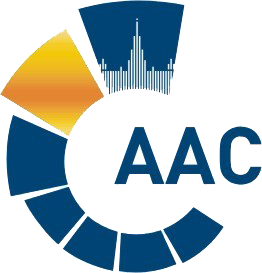 САМОРЕГУЛИРУЕМАЯ ОРГАНИЗАЦИЯ АУДИТОРОВ     АССОЦИАЦИЯ «СОДРУЖЕСТВО» 
член Международной Федерации Бухгалтеров (IFAC)(ОГРН 1097799010870, ИНН 7729440813, КПП 772901001) 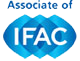 119192, г. Москва, Мичуринский проспект, дом 21, корпус 4. т: +7 (495) 734-22-22, ф: +7 (495) 734-04-22, www.sroaas.ru , info@sroaas.ru